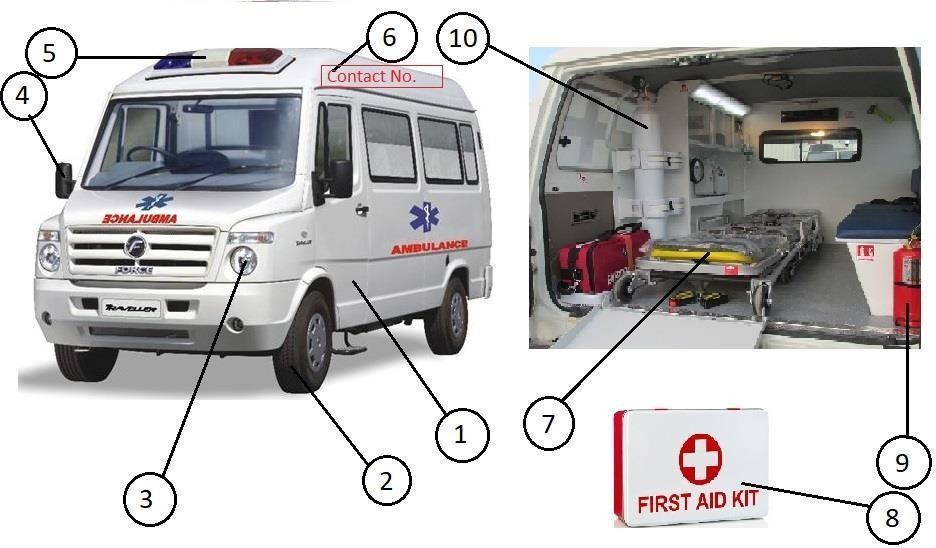 NOKONTROL EDİLEN NOKTALARNOTYORUMLAR1.Araç fiziksel durumu iyi ve sağlam durumda mı?2.Lastikte hasar var mı? (Cıvata, kesik ve hava basıncı)3.Ön ve arka far ve göstergeleri çalışır durumda mı?4.Yan aynalar iyi durumda mı?5.Siren sistemi iyi ve çalışır durumda mı?6.İletişim numarası var mı?7.Sedye mevcut ve çalışır durumda mı?8.Araç içinde acil müdahale kutusu var mı?9.Araç içinde yangın söndürücü var mı?10.Oksijen tüpü mevcut ve çalışır durumda mı?11.Yönetmeliğe göre gerekli ilaçlar var mı?12.Yönetmeliğe göre gerekli teçhizatlar var mı?13.Şoför geçerli ve uygun lisansa sahip mi?14.Normal fren ve acil (el) freni çalışır durumda mı?